Andere ontvankelijkheidsvoowaardenBevestig dat u aan ALLE onderstaande ontvankelijkheidsvoorwaarden voldoet door de vakjes onder 9 aan te vinken. De maatschappelijke zetel van de aanvrager is gevestigd in Vlaanderen of Brussel. De statuten van de aanvrager zijn in het Nederlands in het Belgisch Staatsblad gepubliceerd (niet van toepassing voor zelfstandigen). De aanvrager creëert originele Nederlandstalige output. De aanvrager focust op een breed Nederlandstalig publiek in Vlaanderen en Brussel. De aanvrager onderschrijft de Code van de Raad voor de Journalistiek (www.rvdj.be). Indien een aanvrager reeds gesubsidieerd wordt via één van de beleidsdomeinen binnen de Vlaamse Overheid, dient hij voor deze subsidie duidelijk aan te tonen hoe de doelstellingen ervan zich verhouden tot de reguliere activiteiten, lopende werkingsplannen en structurele financiering om zo dubbele subsidiëring te vermijden. De aanvraag wordt ten laatste digitaal ingediend op 31/10/2018 (23u59) via de website van het VJF (www.vlaamsjournalistiekfonds.be). De aanvraag bevat alle gevraagde informatie en alle nodige bewijsstukken/bijlagen.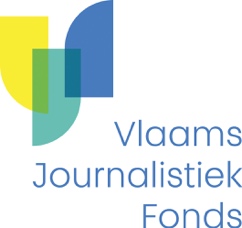 Subsidieaanvraag voor innovatieve journalistieke projecten 2018-2020Subsidieaanvraag voor innovatieve journalistieke projecten 2018-2020Subsidieaanvraag voor innovatieve journalistieke projecten 2018-2020Subsidieaanvraag voor innovatieve journalistieke projecten 2018-2020Subsidieaanvraag voor innovatieve journalistieke projecten 2018-2020Subsidieaanvraag voor innovatieve journalistieke projecten 2018-2020Subsidieaanvraag voor innovatieve journalistieke projecten 2018-2020Subsidieaanvraag voor innovatieve journalistieke projecten 2018-2020Subsidieaanvraag voor innovatieve journalistieke projecten 2018-2020Subsidieaanvraag voor innovatieve journalistieke projecten 2018-2020Subsidieaanvraag voor innovatieve journalistieke projecten 2018-2020Subsidieaanvraag voor innovatieve journalistieke projecten 2018-2020Journalismfund.eu vzwRozenweg 4b B, 1731 ZELLIKT  02 303 75 29info@vlaamsjournalistiekfonds.behttp://www.vlaamsjournalistiekfonds.beJournalismfund.eu vzwRozenweg 4b B, 1731 ZELLIKT  02 303 75 29info@vlaamsjournalistiekfonds.behttp://www.vlaamsjournalistiekfonds.beJournalismfund.eu vzwRozenweg 4b B, 1731 ZELLIKT  02 303 75 29info@vlaamsjournalistiekfonds.behttp://www.vlaamsjournalistiekfonds.beJournalismfund.eu vzwRozenweg 4b B, 1731 ZELLIKT  02 303 75 29info@vlaamsjournalistiekfonds.behttp://www.vlaamsjournalistiekfonds.beJournalismfund.eu vzwRozenweg 4b B, 1731 ZELLIKT  02 303 75 29info@vlaamsjournalistiekfonds.behttp://www.vlaamsjournalistiekfonds.beJournalismfund.eu vzwRozenweg 4b B, 1731 ZELLIKT  02 303 75 29info@vlaamsjournalistiekfonds.behttp://www.vlaamsjournalistiekfonds.beJournalismfund.eu vzwRozenweg 4b B, 1731 ZELLIKT  02 303 75 29info@vlaamsjournalistiekfonds.behttp://www.vlaamsjournalistiekfonds.beJournalismfund.eu vzwRozenweg 4b B, 1731 ZELLIKT  02 303 75 29info@vlaamsjournalistiekfonds.behttp://www.vlaamsjournalistiekfonds.beJournalismfund.eu vzwRozenweg 4b B, 1731 ZELLIKT  02 303 75 29info@vlaamsjournalistiekfonds.behttp://www.vlaamsjournalistiekfonds.beJournalismfund.eu vzwRozenweg 4b B, 1731 ZELLIKT  02 303 75 29info@vlaamsjournalistiekfonds.behttp://www.vlaamsjournalistiekfonds.beJournalismfund.eu vzwRozenweg 4b B, 1731 ZELLIKT  02 303 75 29info@vlaamsjournalistiekfonds.behttp://www.vlaamsjournalistiekfonds.beJournalismfund.eu vzwRozenweg 4b B, 1731 ZELLIKT  02 303 75 29info@vlaamsjournalistiekfonds.behttp://www.vlaamsjournalistiekfonds.beJournalismfund.eu vzwRozenweg 4b B, 1731 ZELLIKT  02 303 75 29info@vlaamsjournalistiekfonds.behttp://www.vlaamsjournalistiekfonds.beJournalismfund.eu vzwRozenweg 4b B, 1731 ZELLIKT  02 303 75 29info@vlaamsjournalistiekfonds.behttp://www.vlaamsjournalistiekfonds.beJournalismfund.eu vzwRozenweg 4b B, 1731 ZELLIKT  02 303 75 29info@vlaamsjournalistiekfonds.behttp://www.vlaamsjournalistiekfonds.beJournalismfund.eu vzwRozenweg 4b B, 1731 ZELLIKT  02 303 75 29info@vlaamsjournalistiekfonds.behttp://www.vlaamsjournalistiekfonds.beJournalismfund.eu vzwRozenweg 4b B, 1731 ZELLIKT  02 303 75 29info@vlaamsjournalistiekfonds.behttp://www.vlaamsjournalistiekfonds.beJournalismfund.eu vzwRozenweg 4b B, 1731 ZELLIKT  02 303 75 29info@vlaamsjournalistiekfonds.behttp://www.vlaamsjournalistiekfonds.beJournalismfund.eu vzwRozenweg 4b B, 1731 ZELLIKT  02 303 75 29info@vlaamsjournalistiekfonds.behttp://www.vlaamsjournalistiekfonds.beJournalismfund.eu vzwRozenweg 4b B, 1731 ZELLIKT  02 303 75 29info@vlaamsjournalistiekfonds.behttp://www.vlaamsjournalistiekfonds.beJournalismfund.eu vzwRozenweg 4b B, 1731 ZELLIKT  02 303 75 29info@vlaamsjournalistiekfonds.behttp://www.vlaamsjournalistiekfonds.beJournalismfund.eu vzwRozenweg 4b B, 1731 ZELLIKT  02 303 75 29info@vlaamsjournalistiekfonds.behttp://www.vlaamsjournalistiekfonds.beJournalismfund.eu vzwRozenweg 4b B, 1731 ZELLIKT  02 303 75 29info@vlaamsjournalistiekfonds.behttp://www.vlaamsjournalistiekfonds.beJournalismfund.eu vzwRozenweg 4b B, 1731 ZELLIKT  02 303 75 29info@vlaamsjournalistiekfonds.behttp://www.vlaamsjournalistiekfonds.beJournalismfund.eu vzwRozenweg 4b B, 1731 ZELLIKT  02 303 75 29info@vlaamsjournalistiekfonds.behttp://www.vlaamsjournalistiekfonds.beJournalismfund.eu vzwRozenweg 4b B, 1731 ZELLIKT  02 303 75 29info@vlaamsjournalistiekfonds.behttp://www.vlaamsjournalistiekfonds.beJournalismfund.eu vzwRozenweg 4b B, 1731 ZELLIKT  02 303 75 29info@vlaamsjournalistiekfonds.behttp://www.vlaamsjournalistiekfonds.beJournalismfund.eu vzwRozenweg 4b B, 1731 ZELLIKT  02 303 75 29info@vlaamsjournalistiekfonds.behttp://www.vlaamsjournalistiekfonds.beJournalismfund.eu vzwRozenweg 4b B, 1731 ZELLIKT  02 303 75 29info@vlaamsjournalistiekfonds.behttp://www.vlaamsjournalistiekfonds.beJournalismfund.eu vzwRozenweg 4b B, 1731 ZELLIKT  02 303 75 29info@vlaamsjournalistiekfonds.behttp://www.vlaamsjournalistiekfonds.beJournalismfund.eu vzwRozenweg 4b B, 1731 ZELLIKT  02 303 75 29info@vlaamsjournalistiekfonds.behttp://www.vlaamsjournalistiekfonds.beJournalismfund.eu vzwRozenweg 4b B, 1731 ZELLIKT  02 303 75 29info@vlaamsjournalistiekfonds.behttp://www.vlaamsjournalistiekfonds.beJournalismfund.eu vzwRozenweg 4b B, 1731 ZELLIKT  02 303 75 29info@vlaamsjournalistiekfonds.behttp://www.vlaamsjournalistiekfonds.beWaarvoor dient dit formulier?Met dit formulier kan een projectsubsidie worden aangevraagd voor een innovatief journalistiek project. Zoals aangekondigd in de beleidsbrief 2017-2018 wil minister van media Sven Gatz projectsubsidies toekennen ter ondersteuning van kwaliteitsvolle, duurzame en toekomstgerichte ideeën die de journalistiek vernieuwen. De focus ligt op ondernemingszin die niet alleen de pluriformiteit binnen de journalistieke sector versterkt, maar ook het publiek ten goede komt. Een sterk en divers medialandschap is immers noodzakelijk, wil de pers haar rol als vierde macht in onze democratie vervullen. De voorwaarden waaraan de projecten moeten voldoen, zijn vastgelegd in het Reglement inzake het indienen van een subsidieaanvraag 2018-2020.Aan wie en wanneer bezorgt u dit formulier?Dien dit formulier samen met de bijlagen uiterlijk op 31 oktober 2018 om 23.59 uur in via de website van het Vlaams Journalistiek Fonds (www.vlaamsjournalistiekfonds.be). De datum van uw post geldt als aanvraagdatum.Waarvoor dient dit formulier?Met dit formulier kan een projectsubsidie worden aangevraagd voor een innovatief journalistiek project. Zoals aangekondigd in de beleidsbrief 2017-2018 wil minister van media Sven Gatz projectsubsidies toekennen ter ondersteuning van kwaliteitsvolle, duurzame en toekomstgerichte ideeën die de journalistiek vernieuwen. De focus ligt op ondernemingszin die niet alleen de pluriformiteit binnen de journalistieke sector versterkt, maar ook het publiek ten goede komt. Een sterk en divers medialandschap is immers noodzakelijk, wil de pers haar rol als vierde macht in onze democratie vervullen. De voorwaarden waaraan de projecten moeten voldoen, zijn vastgelegd in het Reglement inzake het indienen van een subsidieaanvraag 2018-2020.Aan wie en wanneer bezorgt u dit formulier?Dien dit formulier samen met de bijlagen uiterlijk op 31 oktober 2018 om 23.59 uur in via de website van het Vlaams Journalistiek Fonds (www.vlaamsjournalistiekfonds.be). De datum van uw post geldt als aanvraagdatum.Waarvoor dient dit formulier?Met dit formulier kan een projectsubsidie worden aangevraagd voor een innovatief journalistiek project. Zoals aangekondigd in de beleidsbrief 2017-2018 wil minister van media Sven Gatz projectsubsidies toekennen ter ondersteuning van kwaliteitsvolle, duurzame en toekomstgerichte ideeën die de journalistiek vernieuwen. De focus ligt op ondernemingszin die niet alleen de pluriformiteit binnen de journalistieke sector versterkt, maar ook het publiek ten goede komt. Een sterk en divers medialandschap is immers noodzakelijk, wil de pers haar rol als vierde macht in onze democratie vervullen. De voorwaarden waaraan de projecten moeten voldoen, zijn vastgelegd in het Reglement inzake het indienen van een subsidieaanvraag 2018-2020.Aan wie en wanneer bezorgt u dit formulier?Dien dit formulier samen met de bijlagen uiterlijk op 31 oktober 2018 om 23.59 uur in via de website van het Vlaams Journalistiek Fonds (www.vlaamsjournalistiekfonds.be). De datum van uw post geldt als aanvraagdatum.Waarvoor dient dit formulier?Met dit formulier kan een projectsubsidie worden aangevraagd voor een innovatief journalistiek project. Zoals aangekondigd in de beleidsbrief 2017-2018 wil minister van media Sven Gatz projectsubsidies toekennen ter ondersteuning van kwaliteitsvolle, duurzame en toekomstgerichte ideeën die de journalistiek vernieuwen. De focus ligt op ondernemingszin die niet alleen de pluriformiteit binnen de journalistieke sector versterkt, maar ook het publiek ten goede komt. Een sterk en divers medialandschap is immers noodzakelijk, wil de pers haar rol als vierde macht in onze democratie vervullen. De voorwaarden waaraan de projecten moeten voldoen, zijn vastgelegd in het Reglement inzake het indienen van een subsidieaanvraag 2018-2020.Aan wie en wanneer bezorgt u dit formulier?Dien dit formulier samen met de bijlagen uiterlijk op 31 oktober 2018 om 23.59 uur in via de website van het Vlaams Journalistiek Fonds (www.vlaamsjournalistiekfonds.be). De datum van uw post geldt als aanvraagdatum.Waarvoor dient dit formulier?Met dit formulier kan een projectsubsidie worden aangevraagd voor een innovatief journalistiek project. Zoals aangekondigd in de beleidsbrief 2017-2018 wil minister van media Sven Gatz projectsubsidies toekennen ter ondersteuning van kwaliteitsvolle, duurzame en toekomstgerichte ideeën die de journalistiek vernieuwen. De focus ligt op ondernemingszin die niet alleen de pluriformiteit binnen de journalistieke sector versterkt, maar ook het publiek ten goede komt. Een sterk en divers medialandschap is immers noodzakelijk, wil de pers haar rol als vierde macht in onze democratie vervullen. De voorwaarden waaraan de projecten moeten voldoen, zijn vastgelegd in het Reglement inzake het indienen van een subsidieaanvraag 2018-2020.Aan wie en wanneer bezorgt u dit formulier?Dien dit formulier samen met de bijlagen uiterlijk op 31 oktober 2018 om 23.59 uur in via de website van het Vlaams Journalistiek Fonds (www.vlaamsjournalistiekfonds.be). De datum van uw post geldt als aanvraagdatum.Waarvoor dient dit formulier?Met dit formulier kan een projectsubsidie worden aangevraagd voor een innovatief journalistiek project. Zoals aangekondigd in de beleidsbrief 2017-2018 wil minister van media Sven Gatz projectsubsidies toekennen ter ondersteuning van kwaliteitsvolle, duurzame en toekomstgerichte ideeën die de journalistiek vernieuwen. De focus ligt op ondernemingszin die niet alleen de pluriformiteit binnen de journalistieke sector versterkt, maar ook het publiek ten goede komt. Een sterk en divers medialandschap is immers noodzakelijk, wil de pers haar rol als vierde macht in onze democratie vervullen. De voorwaarden waaraan de projecten moeten voldoen, zijn vastgelegd in het Reglement inzake het indienen van een subsidieaanvraag 2018-2020.Aan wie en wanneer bezorgt u dit formulier?Dien dit formulier samen met de bijlagen uiterlijk op 31 oktober 2018 om 23.59 uur in via de website van het Vlaams Journalistiek Fonds (www.vlaamsjournalistiekfonds.be). De datum van uw post geldt als aanvraagdatum.Waarvoor dient dit formulier?Met dit formulier kan een projectsubsidie worden aangevraagd voor een innovatief journalistiek project. Zoals aangekondigd in de beleidsbrief 2017-2018 wil minister van media Sven Gatz projectsubsidies toekennen ter ondersteuning van kwaliteitsvolle, duurzame en toekomstgerichte ideeën die de journalistiek vernieuwen. De focus ligt op ondernemingszin die niet alleen de pluriformiteit binnen de journalistieke sector versterkt, maar ook het publiek ten goede komt. Een sterk en divers medialandschap is immers noodzakelijk, wil de pers haar rol als vierde macht in onze democratie vervullen. De voorwaarden waaraan de projecten moeten voldoen, zijn vastgelegd in het Reglement inzake het indienen van een subsidieaanvraag 2018-2020.Aan wie en wanneer bezorgt u dit formulier?Dien dit formulier samen met de bijlagen uiterlijk op 31 oktober 2018 om 23.59 uur in via de website van het Vlaams Journalistiek Fonds (www.vlaamsjournalistiekfonds.be). De datum van uw post geldt als aanvraagdatum.Waarvoor dient dit formulier?Met dit formulier kan een projectsubsidie worden aangevraagd voor een innovatief journalistiek project. Zoals aangekondigd in de beleidsbrief 2017-2018 wil minister van media Sven Gatz projectsubsidies toekennen ter ondersteuning van kwaliteitsvolle, duurzame en toekomstgerichte ideeën die de journalistiek vernieuwen. De focus ligt op ondernemingszin die niet alleen de pluriformiteit binnen de journalistieke sector versterkt, maar ook het publiek ten goede komt. Een sterk en divers medialandschap is immers noodzakelijk, wil de pers haar rol als vierde macht in onze democratie vervullen. De voorwaarden waaraan de projecten moeten voldoen, zijn vastgelegd in het Reglement inzake het indienen van een subsidieaanvraag 2018-2020.Aan wie en wanneer bezorgt u dit formulier?Dien dit formulier samen met de bijlagen uiterlijk op 31 oktober 2018 om 23.59 uur in via de website van het Vlaams Journalistiek Fonds (www.vlaamsjournalistiekfonds.be). De datum van uw post geldt als aanvraagdatum.Waarvoor dient dit formulier?Met dit formulier kan een projectsubsidie worden aangevraagd voor een innovatief journalistiek project. Zoals aangekondigd in de beleidsbrief 2017-2018 wil minister van media Sven Gatz projectsubsidies toekennen ter ondersteuning van kwaliteitsvolle, duurzame en toekomstgerichte ideeën die de journalistiek vernieuwen. De focus ligt op ondernemingszin die niet alleen de pluriformiteit binnen de journalistieke sector versterkt, maar ook het publiek ten goede komt. Een sterk en divers medialandschap is immers noodzakelijk, wil de pers haar rol als vierde macht in onze democratie vervullen. De voorwaarden waaraan de projecten moeten voldoen, zijn vastgelegd in het Reglement inzake het indienen van een subsidieaanvraag 2018-2020.Aan wie en wanneer bezorgt u dit formulier?Dien dit formulier samen met de bijlagen uiterlijk op 31 oktober 2018 om 23.59 uur in via de website van het Vlaams Journalistiek Fonds (www.vlaamsjournalistiekfonds.be). De datum van uw post geldt als aanvraagdatum.Waarvoor dient dit formulier?Met dit formulier kan een projectsubsidie worden aangevraagd voor een innovatief journalistiek project. Zoals aangekondigd in de beleidsbrief 2017-2018 wil minister van media Sven Gatz projectsubsidies toekennen ter ondersteuning van kwaliteitsvolle, duurzame en toekomstgerichte ideeën die de journalistiek vernieuwen. De focus ligt op ondernemingszin die niet alleen de pluriformiteit binnen de journalistieke sector versterkt, maar ook het publiek ten goede komt. Een sterk en divers medialandschap is immers noodzakelijk, wil de pers haar rol als vierde macht in onze democratie vervullen. De voorwaarden waaraan de projecten moeten voldoen, zijn vastgelegd in het Reglement inzake het indienen van een subsidieaanvraag 2018-2020.Aan wie en wanneer bezorgt u dit formulier?Dien dit formulier samen met de bijlagen uiterlijk op 31 oktober 2018 om 23.59 uur in via de website van het Vlaams Journalistiek Fonds (www.vlaamsjournalistiekfonds.be). De datum van uw post geldt als aanvraagdatum.Waarvoor dient dit formulier?Met dit formulier kan een projectsubsidie worden aangevraagd voor een innovatief journalistiek project. Zoals aangekondigd in de beleidsbrief 2017-2018 wil minister van media Sven Gatz projectsubsidies toekennen ter ondersteuning van kwaliteitsvolle, duurzame en toekomstgerichte ideeën die de journalistiek vernieuwen. De focus ligt op ondernemingszin die niet alleen de pluriformiteit binnen de journalistieke sector versterkt, maar ook het publiek ten goede komt. Een sterk en divers medialandschap is immers noodzakelijk, wil de pers haar rol als vierde macht in onze democratie vervullen. De voorwaarden waaraan de projecten moeten voldoen, zijn vastgelegd in het Reglement inzake het indienen van een subsidieaanvraag 2018-2020.Aan wie en wanneer bezorgt u dit formulier?Dien dit formulier samen met de bijlagen uiterlijk op 31 oktober 2018 om 23.59 uur in via de website van het Vlaams Journalistiek Fonds (www.vlaamsjournalistiekfonds.be). De datum van uw post geldt als aanvraagdatum.Waarvoor dient dit formulier?Met dit formulier kan een projectsubsidie worden aangevraagd voor een innovatief journalistiek project. Zoals aangekondigd in de beleidsbrief 2017-2018 wil minister van media Sven Gatz projectsubsidies toekennen ter ondersteuning van kwaliteitsvolle, duurzame en toekomstgerichte ideeën die de journalistiek vernieuwen. De focus ligt op ondernemingszin die niet alleen de pluriformiteit binnen de journalistieke sector versterkt, maar ook het publiek ten goede komt. Een sterk en divers medialandschap is immers noodzakelijk, wil de pers haar rol als vierde macht in onze democratie vervullen. De voorwaarden waaraan de projecten moeten voldoen, zijn vastgelegd in het Reglement inzake het indienen van een subsidieaanvraag 2018-2020.Aan wie en wanneer bezorgt u dit formulier?Dien dit formulier samen met de bijlagen uiterlijk op 31 oktober 2018 om 23.59 uur in via de website van het Vlaams Journalistiek Fonds (www.vlaamsjournalistiekfonds.be). De datum van uw post geldt als aanvraagdatum.Waarvoor dient dit formulier?Met dit formulier kan een projectsubsidie worden aangevraagd voor een innovatief journalistiek project. Zoals aangekondigd in de beleidsbrief 2017-2018 wil minister van media Sven Gatz projectsubsidies toekennen ter ondersteuning van kwaliteitsvolle, duurzame en toekomstgerichte ideeën die de journalistiek vernieuwen. De focus ligt op ondernemingszin die niet alleen de pluriformiteit binnen de journalistieke sector versterkt, maar ook het publiek ten goede komt. Een sterk en divers medialandschap is immers noodzakelijk, wil de pers haar rol als vierde macht in onze democratie vervullen. De voorwaarden waaraan de projecten moeten voldoen, zijn vastgelegd in het Reglement inzake het indienen van een subsidieaanvraag 2018-2020.Aan wie en wanneer bezorgt u dit formulier?Dien dit formulier samen met de bijlagen uiterlijk op 31 oktober 2018 om 23.59 uur in via de website van het Vlaams Journalistiek Fonds (www.vlaamsjournalistiekfonds.be). De datum van uw post geldt als aanvraagdatum.A. Administratieve gegevens van het projectA. Administratieve gegevens van het projectA. Administratieve gegevens van het projectA. Administratieve gegevens van het projectA. Administratieve gegevens van het projectA. Administratieve gegevens van het projectA. Administratieve gegevens van het projectA. Administratieve gegevens van het projectA. Administratieve gegevens van het projectA. Administratieve gegevens van het projectA. Administratieve gegevens van het projectA. Administratieve gegevens van het projectA. Administratieve gegevens van het project1Wat is de naam van het project?Wat is de naam van het project?Wat is de naam van het project?Wat is de naam van het project?Wat is de naam van het project?Wat is de naam van het project?Wat is de naam van het project?Wat is de naam van het project?Wat is de naam van het project?Wat is de naam van het project?Wat is de naam van het project?Wat is de naam van het project?Wat is de naam van het project?2Hoeveel bedraagt het totaalbudget voor het project?Hoeveel bedraagt het totaalbudget voor het project?Hoeveel bedraagt het totaalbudget voor het project?Hoeveel bedraagt het totaalbudget voor het project?Hoeveel bedraagt het totaalbudget voor het project?Hoeveel bedraagt het totaalbudget voor het project?Hoeveel bedraagt het totaalbudget voor het project?Hoeveel bedraagt het totaalbudget voor het project?Hoeveel bedraagt het totaalbudget voor het project?Hoeveel bedraagt het totaalbudget voor het project?Hoeveel bedraagt het totaalbudget voor het project?Hoeveel bedraagt het totaalbudget voor het project?Hoeveel bedraagt het totaalbudget voor het project?euroeuroeuroeuroeuroeuroeuroeuroeuroeuroeuroeuro3Hoeveel bedraagt de subsidie die u aanvraagt?Hoeveel bedraagt de subsidie die u aanvraagt?Hoeveel bedraagt de subsidie die u aanvraagt?Hoeveel bedraagt de subsidie die u aanvraagt?Hoeveel bedraagt de subsidie die u aanvraagt?Hoeveel bedraagt de subsidie die u aanvraagt?Hoeveel bedraagt de subsidie die u aanvraagt?Hoeveel bedraagt de subsidie die u aanvraagt?Hoeveel bedraagt de subsidie die u aanvraagt?Hoeveel bedraagt de subsidie die u aanvraagt?Hoeveel bedraagt de subsidie die u aanvraagt?Hoeveel bedraagt de subsidie die u aanvraagt?Hoeveel bedraagt de subsidie die u aanvraagt?euroeuroeuroeuroeuroeuroeuroeuroeuroeuroeuroeuro4Geef een samenvatting van het project.Gebruik daarbij maximaal 400 woorden.Geef een samenvatting van het project.Gebruik daarbij maximaal 400 woorden.Geef een samenvatting van het project.Gebruik daarbij maximaal 400 woorden.Geef een samenvatting van het project.Gebruik daarbij maximaal 400 woorden.Geef een samenvatting van het project.Gebruik daarbij maximaal 400 woorden.Geef een samenvatting van het project.Gebruik daarbij maximaal 400 woorden.Geef een samenvatting van het project.Gebruik daarbij maximaal 400 woorden.Geef een samenvatting van het project.Gebruik daarbij maximaal 400 woorden.Geef een samenvatting van het project.Gebruik daarbij maximaal 400 woorden.Geef een samenvatting van het project.Gebruik daarbij maximaal 400 woorden.Geef een samenvatting van het project.Gebruik daarbij maximaal 400 woorden.Geef een samenvatting van het project.Gebruik daarbij maximaal 400 woorden.Geef een samenvatting van het project.Gebruik daarbij maximaal 400 woorden.B. OntvankelijkheidsvoorwaardenB. OntvankelijkheidsvoorwaardenB. OntvankelijkheidsvoorwaardenB. OntvankelijkheidsvoorwaardenB. OntvankelijkheidsvoorwaardenB. OntvankelijkheidsvoorwaardenB. OntvankelijkheidsvoorwaardenB. OntvankelijkheidsvoorwaardenB. OntvankelijkheidsvoorwaardenB. OntvankelijkheidsvoorwaardenB. OntvankelijkheidsvoorwaardenB. OntvankelijkheidsvoorwaardenB. OntvankelijkheidsvoorwaardenGegevens van de aanvrager	Gegevens van de aanvrager	Gegevens van de aanvrager	Gegevens van de aanvrager	Gegevens van de aanvrager	Gegevens van de aanvrager	Gegevens van de aanvrager	Gegevens van de aanvrager	Gegevens van de aanvrager	Gegevens van de aanvrager	Gegevens van de aanvrager	Gegevens van de aanvrager	Gegevens van de aanvrager	Opgelet, conform het Reglement inzake het indienen van een subsidieaanvraag 2018-2020 komen ENKEL volgende actoren in aanmerking om een projectsubsidie aan te vragen:Een startend nieuwsmediabedrijf (start-up), in de eerste vijf jaar na de oprichting, met een omzet van maximum 1 miljoen euro per jaar op geconsolideerde basis;Een zelfstandige, ofwel op eigen kracht, ofwel ondersteund door een bestaand nieuwsmediabedrijf;Een organisatie, ofwel op eigen kracht, ofwel ondersteund door een bestaand nieuwsmediabedrijf.In de gevallen 2 en 3 staat de zelfstandige of de organisatie zelf garant als aanvrager en is voor het nieuwsmediabedrijf het maximumcriterium betreffende omzet niet van toepassing.Opgelet, conform het Reglement inzake het indienen van een subsidieaanvraag 2018-2020 komen ENKEL volgende actoren in aanmerking om een projectsubsidie aan te vragen:Een startend nieuwsmediabedrijf (start-up), in de eerste vijf jaar na de oprichting, met een omzet van maximum 1 miljoen euro per jaar op geconsolideerde basis;Een zelfstandige, ofwel op eigen kracht, ofwel ondersteund door een bestaand nieuwsmediabedrijf;Een organisatie, ofwel op eigen kracht, ofwel ondersteund door een bestaand nieuwsmediabedrijf.In de gevallen 2 en 3 staat de zelfstandige of de organisatie zelf garant als aanvrager en is voor het nieuwsmediabedrijf het maximumcriterium betreffende omzet niet van toepassing.Opgelet, conform het Reglement inzake het indienen van een subsidieaanvraag 2018-2020 komen ENKEL volgende actoren in aanmerking om een projectsubsidie aan te vragen:Een startend nieuwsmediabedrijf (start-up), in de eerste vijf jaar na de oprichting, met een omzet van maximum 1 miljoen euro per jaar op geconsolideerde basis;Een zelfstandige, ofwel op eigen kracht, ofwel ondersteund door een bestaand nieuwsmediabedrijf;Een organisatie, ofwel op eigen kracht, ofwel ondersteund door een bestaand nieuwsmediabedrijf.In de gevallen 2 en 3 staat de zelfstandige of de organisatie zelf garant als aanvrager en is voor het nieuwsmediabedrijf het maximumcriterium betreffende omzet niet van toepassing.Opgelet, conform het Reglement inzake het indienen van een subsidieaanvraag 2018-2020 komen ENKEL volgende actoren in aanmerking om een projectsubsidie aan te vragen:Een startend nieuwsmediabedrijf (start-up), in de eerste vijf jaar na de oprichting, met een omzet van maximum 1 miljoen euro per jaar op geconsolideerde basis;Een zelfstandige, ofwel op eigen kracht, ofwel ondersteund door een bestaand nieuwsmediabedrijf;Een organisatie, ofwel op eigen kracht, ofwel ondersteund door een bestaand nieuwsmediabedrijf.In de gevallen 2 en 3 staat de zelfstandige of de organisatie zelf garant als aanvrager en is voor het nieuwsmediabedrijf het maximumcriterium betreffende omzet niet van toepassing.Opgelet, conform het Reglement inzake het indienen van een subsidieaanvraag 2018-2020 komen ENKEL volgende actoren in aanmerking om een projectsubsidie aan te vragen:Een startend nieuwsmediabedrijf (start-up), in de eerste vijf jaar na de oprichting, met een omzet van maximum 1 miljoen euro per jaar op geconsolideerde basis;Een zelfstandige, ofwel op eigen kracht, ofwel ondersteund door een bestaand nieuwsmediabedrijf;Een organisatie, ofwel op eigen kracht, ofwel ondersteund door een bestaand nieuwsmediabedrijf.In de gevallen 2 en 3 staat de zelfstandige of de organisatie zelf garant als aanvrager en is voor het nieuwsmediabedrijf het maximumcriterium betreffende omzet niet van toepassing.Opgelet, conform het Reglement inzake het indienen van een subsidieaanvraag 2018-2020 komen ENKEL volgende actoren in aanmerking om een projectsubsidie aan te vragen:Een startend nieuwsmediabedrijf (start-up), in de eerste vijf jaar na de oprichting, met een omzet van maximum 1 miljoen euro per jaar op geconsolideerde basis;Een zelfstandige, ofwel op eigen kracht, ofwel ondersteund door een bestaand nieuwsmediabedrijf;Een organisatie, ofwel op eigen kracht, ofwel ondersteund door een bestaand nieuwsmediabedrijf.In de gevallen 2 en 3 staat de zelfstandige of de organisatie zelf garant als aanvrager en is voor het nieuwsmediabedrijf het maximumcriterium betreffende omzet niet van toepassing.Opgelet, conform het Reglement inzake het indienen van een subsidieaanvraag 2018-2020 komen ENKEL volgende actoren in aanmerking om een projectsubsidie aan te vragen:Een startend nieuwsmediabedrijf (start-up), in de eerste vijf jaar na de oprichting, met een omzet van maximum 1 miljoen euro per jaar op geconsolideerde basis;Een zelfstandige, ofwel op eigen kracht, ofwel ondersteund door een bestaand nieuwsmediabedrijf;Een organisatie, ofwel op eigen kracht, ofwel ondersteund door een bestaand nieuwsmediabedrijf.In de gevallen 2 en 3 staat de zelfstandige of de organisatie zelf garant als aanvrager en is voor het nieuwsmediabedrijf het maximumcriterium betreffende omzet niet van toepassing.Opgelet, conform het Reglement inzake het indienen van een subsidieaanvraag 2018-2020 komen ENKEL volgende actoren in aanmerking om een projectsubsidie aan te vragen:Een startend nieuwsmediabedrijf (start-up), in de eerste vijf jaar na de oprichting, met een omzet van maximum 1 miljoen euro per jaar op geconsolideerde basis;Een zelfstandige, ofwel op eigen kracht, ofwel ondersteund door een bestaand nieuwsmediabedrijf;Een organisatie, ofwel op eigen kracht, ofwel ondersteund door een bestaand nieuwsmediabedrijf.In de gevallen 2 en 3 staat de zelfstandige of de organisatie zelf garant als aanvrager en is voor het nieuwsmediabedrijf het maximumcriterium betreffende omzet niet van toepassing.Opgelet, conform het Reglement inzake het indienen van een subsidieaanvraag 2018-2020 komen ENKEL volgende actoren in aanmerking om een projectsubsidie aan te vragen:Een startend nieuwsmediabedrijf (start-up), in de eerste vijf jaar na de oprichting, met een omzet van maximum 1 miljoen euro per jaar op geconsolideerde basis;Een zelfstandige, ofwel op eigen kracht, ofwel ondersteund door een bestaand nieuwsmediabedrijf;Een organisatie, ofwel op eigen kracht, ofwel ondersteund door een bestaand nieuwsmediabedrijf.In de gevallen 2 en 3 staat de zelfstandige of de organisatie zelf garant als aanvrager en is voor het nieuwsmediabedrijf het maximumcriterium betreffende omzet niet van toepassing.Opgelet, conform het Reglement inzake het indienen van een subsidieaanvraag 2018-2020 komen ENKEL volgende actoren in aanmerking om een projectsubsidie aan te vragen:Een startend nieuwsmediabedrijf (start-up), in de eerste vijf jaar na de oprichting, met een omzet van maximum 1 miljoen euro per jaar op geconsolideerde basis;Een zelfstandige, ofwel op eigen kracht, ofwel ondersteund door een bestaand nieuwsmediabedrijf;Een organisatie, ofwel op eigen kracht, ofwel ondersteund door een bestaand nieuwsmediabedrijf.In de gevallen 2 en 3 staat de zelfstandige of de organisatie zelf garant als aanvrager en is voor het nieuwsmediabedrijf het maximumcriterium betreffende omzet niet van toepassing.Opgelet, conform het Reglement inzake het indienen van een subsidieaanvraag 2018-2020 komen ENKEL volgende actoren in aanmerking om een projectsubsidie aan te vragen:Een startend nieuwsmediabedrijf (start-up), in de eerste vijf jaar na de oprichting, met een omzet van maximum 1 miljoen euro per jaar op geconsolideerde basis;Een zelfstandige, ofwel op eigen kracht, ofwel ondersteund door een bestaand nieuwsmediabedrijf;Een organisatie, ofwel op eigen kracht, ofwel ondersteund door een bestaand nieuwsmediabedrijf.In de gevallen 2 en 3 staat de zelfstandige of de organisatie zelf garant als aanvrager en is voor het nieuwsmediabedrijf het maximumcriterium betreffende omzet niet van toepassing.Opgelet, conform het Reglement inzake het indienen van een subsidieaanvraag 2018-2020 komen ENKEL volgende actoren in aanmerking om een projectsubsidie aan te vragen:Een startend nieuwsmediabedrijf (start-up), in de eerste vijf jaar na de oprichting, met een omzet van maximum 1 miljoen euro per jaar op geconsolideerde basis;Een zelfstandige, ofwel op eigen kracht, ofwel ondersteund door een bestaand nieuwsmediabedrijf;Een organisatie, ofwel op eigen kracht, ofwel ondersteund door een bestaand nieuwsmediabedrijf.In de gevallen 2 en 3 staat de zelfstandige of de organisatie zelf garant als aanvrager en is voor het nieuwsmediabedrijf het maximumcriterium betreffende omzet niet van toepassing.Opgelet, conform het Reglement inzake het indienen van een subsidieaanvraag 2018-2020 komen ENKEL volgende actoren in aanmerking om een projectsubsidie aan te vragen:Een startend nieuwsmediabedrijf (start-up), in de eerste vijf jaar na de oprichting, met een omzet van maximum 1 miljoen euro per jaar op geconsolideerde basis;Een zelfstandige, ofwel op eigen kracht, ofwel ondersteund door een bestaand nieuwsmediabedrijf;Een organisatie, ofwel op eigen kracht, ofwel ondersteund door een bestaand nieuwsmediabedrijf.In de gevallen 2 en 3 staat de zelfstandige of de organisatie zelf garant als aanvrager en is voor het nieuwsmediabedrijf het maximumcriterium betreffende omzet niet van toepassing.Opgelet, conform het Reglement inzake het indienen van een subsidieaanvraag 2018-2020 komen ENKEL volgende actoren in aanmerking om een projectsubsidie aan te vragen:Een startend nieuwsmediabedrijf (start-up), in de eerste vijf jaar na de oprichting, met een omzet van maximum 1 miljoen euro per jaar op geconsolideerde basis;Een zelfstandige, ofwel op eigen kracht, ofwel ondersteund door een bestaand nieuwsmediabedrijf;Een organisatie, ofwel op eigen kracht, ofwel ondersteund door een bestaand nieuwsmediabedrijf.In de gevallen 2 en 3 staat de zelfstandige of de organisatie zelf garant als aanvrager en is voor het nieuwsmediabedrijf het maximumcriterium betreffende omzet niet van toepassing.5Vul de gegevens in van de aanvrager.Indien zelfstandige:Vul de gegevens in van de aanvrager.Indien zelfstandige:Vul de gegevens in van de aanvrager.Indien zelfstandige:Vul de gegevens in van de aanvrager.Indien zelfstandige:Vul de gegevens in van de aanvrager.Indien zelfstandige:Vul de gegevens in van de aanvrager.Indien zelfstandige:Vul de gegevens in van de aanvrager.Indien zelfstandige:Vul de gegevens in van de aanvrager.Indien zelfstandige:Vul de gegevens in van de aanvrager.Indien zelfstandige:Vul de gegevens in van de aanvrager.Indien zelfstandige:Vul de gegevens in van de aanvrager.Indien zelfstandige:Vul de gegevens in van de aanvrager.Indien zelfstandige:Vul de gegevens in van de aanvrager.Indien zelfstandige:naamnaamvoornaamvoornaamstraat en nummerstraat en nummerpostnummer en gemeentepostnummer en gemeentenationaal nummernationaal nummertelefoonnummertelefoonnummere-mailadrese-mailadreswebsitewebsiteVerplichte bijlage: kopie identiteitskaartIndien organisatie:Verplichte bijlage: kopie identiteitskaartIndien organisatie:Verplichte bijlage: kopie identiteitskaartIndien organisatie:Verplichte bijlage: kopie identiteitskaartIndien organisatie:Verplichte bijlage: kopie identiteitskaartIndien organisatie:Verplichte bijlage: kopie identiteitskaartIndien organisatie:Verplichte bijlage: kopie identiteitskaartIndien organisatie:Verplichte bijlage: kopie identiteitskaartIndien organisatie:Verplichte bijlage: kopie identiteitskaartIndien organisatie:Verplichte bijlage: kopie identiteitskaartIndien organisatie:Verplichte bijlage: kopie identiteitskaartIndien organisatie:Verplichte bijlage: kopie identiteitskaartIndien organisatie:Verplichte bijlage: kopie identiteitskaartIndien organisatie:naamnaamrechtsvormrechtsvormstraat en nummerstraat en nummerpostnummer en gemeentepostnummer en gemeenteondernemingsnummerondernemingsnummerdatum oprichtingdatum oprichtingnaam gemachtigdenaam gemachtigdetelefoonnummertelefoonnummere-mailadrese-mailadreswebsite:website:Verplichte bijlagen voor start-ups:- document waarin op eer wordt verklaard dat de vennootschap/organisatie het consolidatie-criterium van 1 miljoen euro omzet per jaar niet overschrijdt- kopie oprichtingsakte        Verplichte bijlagen voor start-ups:- document waarin op eer wordt verklaard dat de vennootschap/organisatie het consolidatie-criterium van 1 miljoen euro omzet per jaar niet overschrijdt- kopie oprichtingsakte        Verplichte bijlagen voor start-ups:- document waarin op eer wordt verklaard dat de vennootschap/organisatie het consolidatie-criterium van 1 miljoen euro omzet per jaar niet overschrijdt- kopie oprichtingsakte        Verplichte bijlagen voor start-ups:- document waarin op eer wordt verklaard dat de vennootschap/organisatie het consolidatie-criterium van 1 miljoen euro omzet per jaar niet overschrijdt- kopie oprichtingsakte        Verplichte bijlagen voor start-ups:- document waarin op eer wordt verklaard dat de vennootschap/organisatie het consolidatie-criterium van 1 miljoen euro omzet per jaar niet overschrijdt- kopie oprichtingsakte        Verplichte bijlagen voor start-ups:- document waarin op eer wordt verklaard dat de vennootschap/organisatie het consolidatie-criterium van 1 miljoen euro omzet per jaar niet overschrijdt- kopie oprichtingsakte        Verplichte bijlagen voor start-ups:- document waarin op eer wordt verklaard dat de vennootschap/organisatie het consolidatie-criterium van 1 miljoen euro omzet per jaar niet overschrijdt- kopie oprichtingsakte        Verplichte bijlagen voor start-ups:- document waarin op eer wordt verklaard dat de vennootschap/organisatie het consolidatie-criterium van 1 miljoen euro omzet per jaar niet overschrijdt- kopie oprichtingsakte        Verplichte bijlagen voor start-ups:- document waarin op eer wordt verklaard dat de vennootschap/organisatie het consolidatie-criterium van 1 miljoen euro omzet per jaar niet overschrijdt- kopie oprichtingsakte        Verplichte bijlagen voor start-ups:- document waarin op eer wordt verklaard dat de vennootschap/organisatie het consolidatie-criterium van 1 miljoen euro omzet per jaar niet overschrijdt- kopie oprichtingsakte        Verplichte bijlagen voor start-ups:- document waarin op eer wordt verklaard dat de vennootschap/organisatie het consolidatie-criterium van 1 miljoen euro omzet per jaar niet overschrijdt- kopie oprichtingsakte        Verplichte bijlagen voor start-ups:- document waarin op eer wordt verklaard dat de vennootschap/organisatie het consolidatie-criterium van 1 miljoen euro omzet per jaar niet overschrijdt- kopie oprichtingsakte        Verplichte bijlagen voor start-ups:- document waarin op eer wordt verklaard dat de vennootschap/organisatie het consolidatie-criterium van 1 miljoen euro omzet per jaar niet overschrijdt- kopie oprichtingsakte        Verplichte bijlagen voor start-ups:- document waarin op eer wordt verklaard dat de vennootschap/organisatie het consolidatie-criterium van 1 miljoen euro omzet per jaar niet overschrijdt- kopie oprichtingsakte        6Vul de gegevens in van de bankrekening van de aanvrager.           naam rekeninghouder       Vul de gegevens in van de bankrekening van de aanvrager.           naam rekeninghouder       Vul de gegevens in van de bankrekening van de aanvrager.           naam rekeninghouder       Vul de gegevens in van de bankrekening van de aanvrager.           naam rekeninghouder       Vul de gegevens in van de bankrekening van de aanvrager.           naam rekeninghouder       Vul de gegevens in van de bankrekening van de aanvrager.           naam rekeninghouder       Vul de gegevens in van de bankrekening van de aanvrager.           naam rekeninghouder       Vul de gegevens in van de bankrekening van de aanvrager.           naam rekeninghouder       Vul de gegevens in van de bankrekening van de aanvrager.           naam rekeninghouder       Vul de gegevens in van de bankrekening van de aanvrager.           naam rekeninghouder       Vul de gegevens in van de bankrekening van de aanvrager.           naam rekeninghouder       Vul de gegevens in van de bankrekening van de aanvrager.           naam rekeninghouder       Vul de gegevens in van de bankrekening van de aanvrager.           naam rekeninghouder       IBANIBANBICBIC7Vul de gegevens in van de projectverantwoordelijke.De projectverantwoordelijke is ertoe gemachtigd om verbintenissen aan te gaan namens de instelling.Vul de gegevens in van de projectverantwoordelijke.De projectverantwoordelijke is ertoe gemachtigd om verbintenissen aan te gaan namens de instelling.Vul de gegevens in van de projectverantwoordelijke.De projectverantwoordelijke is ertoe gemachtigd om verbintenissen aan te gaan namens de instelling.Vul de gegevens in van de projectverantwoordelijke.De projectverantwoordelijke is ertoe gemachtigd om verbintenissen aan te gaan namens de instelling.Vul de gegevens in van de projectverantwoordelijke.De projectverantwoordelijke is ertoe gemachtigd om verbintenissen aan te gaan namens de instelling.Vul de gegevens in van de projectverantwoordelijke.De projectverantwoordelijke is ertoe gemachtigd om verbintenissen aan te gaan namens de instelling.Vul de gegevens in van de projectverantwoordelijke.De projectverantwoordelijke is ertoe gemachtigd om verbintenissen aan te gaan namens de instelling.Vul de gegevens in van de projectverantwoordelijke.De projectverantwoordelijke is ertoe gemachtigd om verbintenissen aan te gaan namens de instelling.Vul de gegevens in van de projectverantwoordelijke.De projectverantwoordelijke is ertoe gemachtigd om verbintenissen aan te gaan namens de instelling.Vul de gegevens in van de projectverantwoordelijke.De projectverantwoordelijke is ertoe gemachtigd om verbintenissen aan te gaan namens de instelling.Vul de gegevens in van de projectverantwoordelijke.De projectverantwoordelijke is ertoe gemachtigd om verbintenissen aan te gaan namens de instelling.Vul de gegevens in van de projectverantwoordelijke.De projectverantwoordelijke is ertoe gemachtigd om verbintenissen aan te gaan namens de instelling.Vul de gegevens in van de projectverantwoordelijke.De projectverantwoordelijke is ertoe gemachtigd om verbintenissen aan te gaan namens de instelling.voor- en achternaamvoor- en achternaamfunctiefunctietelefoonnummertelefoonnummere-mailadrese-mailadres8Vul de gegevens in van de contactpersoon.Als de projectverantwoordelijke de contactpersoon is, hoeft u deze vraag niet in te vullen.Vul de gegevens in van de contactpersoon.Als de projectverantwoordelijke de contactpersoon is, hoeft u deze vraag niet in te vullen.Vul de gegevens in van de contactpersoon.Als de projectverantwoordelijke de contactpersoon is, hoeft u deze vraag niet in te vullen.Vul de gegevens in van de contactpersoon.Als de projectverantwoordelijke de contactpersoon is, hoeft u deze vraag niet in te vullen.Vul de gegevens in van de contactpersoon.Als de projectverantwoordelijke de contactpersoon is, hoeft u deze vraag niet in te vullen.Vul de gegevens in van de contactpersoon.Als de projectverantwoordelijke de contactpersoon is, hoeft u deze vraag niet in te vullen.Vul de gegevens in van de contactpersoon.Als de projectverantwoordelijke de contactpersoon is, hoeft u deze vraag niet in te vullen.Vul de gegevens in van de contactpersoon.Als de projectverantwoordelijke de contactpersoon is, hoeft u deze vraag niet in te vullen.Vul de gegevens in van de contactpersoon.Als de projectverantwoordelijke de contactpersoon is, hoeft u deze vraag niet in te vullen.Vul de gegevens in van de contactpersoon.Als de projectverantwoordelijke de contactpersoon is, hoeft u deze vraag niet in te vullen.Vul de gegevens in van de contactpersoon.Als de projectverantwoordelijke de contactpersoon is, hoeft u deze vraag niet in te vullen.Vul de gegevens in van de contactpersoon.Als de projectverantwoordelijke de contactpersoon is, hoeft u deze vraag niet in te vullen.Vul de gegevens in van de contactpersoon.Als de projectverantwoordelijke de contactpersoon is, hoeft u deze vraag niet in te vullen.voor- en achternaamvoor- en achternaamfunctiefunctietelefoonnummertelefoonnummere-mailadrese-mailadresC. Beoordelingscriteria van het projectC. Beoordelingscriteria van het projectC. Beoordelingscriteria van het projectC. Beoordelingscriteria van het projectGeef bij elk criterium aan hoe uw project aan het criterium beantwoordt.Geef bij elk criterium aan hoe uw project aan het criterium beantwoordt.Geef bij elk criterium aan hoe uw project aan het criterium beantwoordt.Geef bij elk criterium aan hoe uw project aan het criterium beantwoordt.Geef bij elk criterium aan hoe uw project aan het criterium beantwoordt.Inhoudelijke beoordelingscriteriaInhoudelijke beoordelingscriteriaInhoudelijke beoordelingscriteriaInhoudelijke beoordelingscriteria 10Het journalistieke karakter (25%)Bij dit criterium wordt de journalistieke meerwaarde van de aanvraag beoordeeld. Gekeken wordt of en in hoeverre een idee een toegevoegde waarde biedt inzake de pluriformiteit en de diversiteit van het nieuwsaanbod.Een door het VJF gesubsidieerd project moet als doel hebben de meningsvorming en het maatschappelijk bewustzijn van de burger te versterken. Aanvragers moeten aantonen dat hun project daartoe bijdraagt. In de regel komen de zachtere genres, zoals culinaire, sport- of muziekjournalistiek, daarom minder in aanmerking. Wie een project indient met betrekking tot zachtere thema’s, moet dit dus goed kunnen verantwoorden.Het journalistieke karakter (25%)Bij dit criterium wordt de journalistieke meerwaarde van de aanvraag beoordeeld. Gekeken wordt of en in hoeverre een idee een toegevoegde waarde biedt inzake de pluriformiteit en de diversiteit van het nieuwsaanbod.Een door het VJF gesubsidieerd project moet als doel hebben de meningsvorming en het maatschappelijk bewustzijn van de burger te versterken. Aanvragers moeten aantonen dat hun project daartoe bijdraagt. In de regel komen de zachtere genres, zoals culinaire, sport- of muziekjournalistiek, daarom minder in aanmerking. Wie een project indient met betrekking tot zachtere thema’s, moet dit dus goed kunnen verantwoorden.Het journalistieke karakter (25%)Bij dit criterium wordt de journalistieke meerwaarde van de aanvraag beoordeeld. Gekeken wordt of en in hoeverre een idee een toegevoegde waarde biedt inzake de pluriformiteit en de diversiteit van het nieuwsaanbod.Een door het VJF gesubsidieerd project moet als doel hebben de meningsvorming en het maatschappelijk bewustzijn van de burger te versterken. Aanvragers moeten aantonen dat hun project daartoe bijdraagt. In de regel komen de zachtere genres, zoals culinaire, sport- of muziekjournalistiek, daarom minder in aanmerking. Wie een project indient met betrekking tot zachtere thema’s, moet dit dus goed kunnen verantwoorden.Het journalistieke karakter (25%)Bij dit criterium wordt de journalistieke meerwaarde van de aanvraag beoordeeld. Gekeken wordt of en in hoeverre een idee een toegevoegde waarde biedt inzake de pluriformiteit en de diversiteit van het nieuwsaanbod.Een door het VJF gesubsidieerd project moet als doel hebben de meningsvorming en het maatschappelijk bewustzijn van de burger te versterken. Aanvragers moeten aantonen dat hun project daartoe bijdraagt. In de regel komen de zachtere genres, zoals culinaire, sport- of muziekjournalistiek, daarom minder in aanmerking. Wie een project indient met betrekking tot zachtere thema’s, moet dit dus goed kunnen verantwoorden.11Het innovatieve karakter (25%)Bij dit criterium wordt de innovatieve meerwaarde van de aanvraag beoordeeld. Innovatie omvat alle activiteiten die gericht zijn op vernieuwing. De vernieuwing kan zich situeren op één of meer van de volgende niveaus: vorm, inhoud, model en platform.Het innovatieve karakter (25%)Bij dit criterium wordt de innovatieve meerwaarde van de aanvraag beoordeeld. Innovatie omvat alle activiteiten die gericht zijn op vernieuwing. De vernieuwing kan zich situeren op één of meer van de volgende niveaus: vorm, inhoud, model en platform.Het innovatieve karakter (25%)Bij dit criterium wordt de innovatieve meerwaarde van de aanvraag beoordeeld. Innovatie omvat alle activiteiten die gericht zijn op vernieuwing. De vernieuwing kan zich situeren op één of meer van de volgende niveaus: vorm, inhoud, model en platform.Het innovatieve karakter (25%)Bij dit criterium wordt de innovatieve meerwaarde van de aanvraag beoordeeld. Innovatie omvat alle activiteiten die gericht zijn op vernieuwing. De vernieuwing kan zich situeren op één of meer van de volgende niveaus: vorm, inhoud, model en platform.Operationele beoordelingscriteriaOperationele beoordelingscriteriaOperationele beoordelingscriteriaOperationele beoordelingscriteria12Duurzaamheid (10%)Bij dit criterium wordt het duurzame karakter van de aanvraag beoordeeld. Het VJF is erop gericht ideeën te ondersteunen die gaan voor duurzame resultaten en toekomstgerichte (digitale) vernieuwing, die niet alleen de sector, maar ook het publiek ten goede komt.Het duurzame karakter moet blijken uit de mate waarin het idee zelfvoorzienend kan worden voortgezet, ook als de periode van subsidiëring is afgerond.Duurzaamheid (10%)Bij dit criterium wordt het duurzame karakter van de aanvraag beoordeeld. Het VJF is erop gericht ideeën te ondersteunen die gaan voor duurzame resultaten en toekomstgerichte (digitale) vernieuwing, die niet alleen de sector, maar ook het publiek ten goede komt.Het duurzame karakter moet blijken uit de mate waarin het idee zelfvoorzienend kan worden voortgezet, ook als de periode van subsidiëring is afgerond.Duurzaamheid (10%)Bij dit criterium wordt het duurzame karakter van de aanvraag beoordeeld. Het VJF is erop gericht ideeën te ondersteunen die gaan voor duurzame resultaten en toekomstgerichte (digitale) vernieuwing, die niet alleen de sector, maar ook het publiek ten goede komt.Het duurzame karakter moet blijken uit de mate waarin het idee zelfvoorzienend kan worden voortgezet, ook als de periode van subsidiëring is afgerond.Duurzaamheid (10%)Bij dit criterium wordt het duurzame karakter van de aanvraag beoordeeld. Het VJF is erop gericht ideeën te ondersteunen die gaan voor duurzame resultaten en toekomstgerichte (digitale) vernieuwing, die niet alleen de sector, maar ook het publiek ten goede komt.Het duurzame karakter moet blijken uit de mate waarin het idee zelfvoorzienend kan worden voortgezet, ook als de periode van subsidiëring is afgerond.13Uitvoerbaarheid (10%)Bij dit criterium wordt gekeken of het innovatief journalistiek project kan uitgevoerd worden of minstens van start kan gaan binnen de duurtijd en met de beschikbare middelen van de subsidie. Bijzondere aandacht wordt besteed aan de mogelijke knelpunten die het bereiken van de beoogde resultaten in het gedrang zouden kunnen brengen, en verder aan de doelmatigheid van de inzet van tijd en middelen.Uitvoerbaarheid (10%)Bij dit criterium wordt gekeken of het innovatief journalistiek project kan uitgevoerd worden of minstens van start kan gaan binnen de duurtijd en met de beschikbare middelen van de subsidie. Bijzondere aandacht wordt besteed aan de mogelijke knelpunten die het bereiken van de beoogde resultaten in het gedrang zouden kunnen brengen, en verder aan de doelmatigheid van de inzet van tijd en middelen.Uitvoerbaarheid (10%)Bij dit criterium wordt gekeken of het innovatief journalistiek project kan uitgevoerd worden of minstens van start kan gaan binnen de duurtijd en met de beschikbare middelen van de subsidie. Bijzondere aandacht wordt besteed aan de mogelijke knelpunten die het bereiken van de beoogde resultaten in het gedrang zouden kunnen brengen, en verder aan de doelmatigheid van de inzet van tijd en middelen.Uitvoerbaarheid (10%)Bij dit criterium wordt gekeken of het innovatief journalistiek project kan uitgevoerd worden of minstens van start kan gaan binnen de duurtijd en met de beschikbare middelen van de subsidie. Bijzondere aandacht wordt besteed aan de mogelijke knelpunten die het bereiken van de beoogde resultaten in het gedrang zouden kunnen brengen, en verder aan de doelmatigheid van de inzet van tijd en middelen.14Teamsamenstelling (10%)Bij dit criterium wordt afgetoetst of de juiste competenties in het team aanwezig zijn. Hierbij wordt ook aandacht besteed aan de ervaring van de aanvragers.Teamsamenstelling (10%)Bij dit criterium wordt afgetoetst of de juiste competenties in het team aanwezig zijn. Hierbij wordt ook aandacht besteed aan de ervaring van de aanvragers.Teamsamenstelling (10%)Bij dit criterium wordt afgetoetst of de juiste competenties in het team aanwezig zijn. Hierbij wordt ook aandacht besteed aan de ervaring van de aanvragers.Teamsamenstelling (10%)Bij dit criterium wordt afgetoetst of de juiste competenties in het team aanwezig zijn. Hierbij wordt ook aandacht besteed aan de ervaring van de aanvragers.15Budgetplan (20%)Het budgetplan geeft weer hoe de subsidiemiddelen zullen worden ingezet en omvat een verantwoording van de uitgaven. Relevante elementen daarbij zijn het personeel, het takenpakket, de nodige tijd, de aankoop van materiaal, … Bij dit criterium wordt nagegaan of het budgetplan in de aanvraag realistisch is opgesteld.Er wordt een totaal subsidiebudget ter beschikking gesteld van 500.000 euro. Een idee wordt gesubsidieerd op basis van de geraamde kost. De geraamde kost wordt uitgewerkt in het budgetplan. De toegekende subsidie bedraagt maximaal 80% van de geraamde kost.  Bijzondere aandacht gaat naar de mogelijkheid en bereidheid tot eigen financiële inbreng of investering.Totale projectkostVermeld in deze tabel enkel de hoofdsommen, tags als korte uitleg en vul aan met een gedetailleerd Excel-werkblad als bijlage.Budgetplan (20%)Het budgetplan geeft weer hoe de subsidiemiddelen zullen worden ingezet en omvat een verantwoording van de uitgaven. Relevante elementen daarbij zijn het personeel, het takenpakket, de nodige tijd, de aankoop van materiaal, … Bij dit criterium wordt nagegaan of het budgetplan in de aanvraag realistisch is opgesteld.Er wordt een totaal subsidiebudget ter beschikking gesteld van 500.000 euro. Een idee wordt gesubsidieerd op basis van de geraamde kost. De geraamde kost wordt uitgewerkt in het budgetplan. De toegekende subsidie bedraagt maximaal 80% van de geraamde kost.  Bijzondere aandacht gaat naar de mogelijkheid en bereidheid tot eigen financiële inbreng of investering.Totale projectkostVermeld in deze tabel enkel de hoofdsommen, tags als korte uitleg en vul aan met een gedetailleerd Excel-werkblad als bijlage.Budgetplan (20%)Het budgetplan geeft weer hoe de subsidiemiddelen zullen worden ingezet en omvat een verantwoording van de uitgaven. Relevante elementen daarbij zijn het personeel, het takenpakket, de nodige tijd, de aankoop van materiaal, … Bij dit criterium wordt nagegaan of het budgetplan in de aanvraag realistisch is opgesteld.Er wordt een totaal subsidiebudget ter beschikking gesteld van 500.000 euro. Een idee wordt gesubsidieerd op basis van de geraamde kost. De geraamde kost wordt uitgewerkt in het budgetplan. De toegekende subsidie bedraagt maximaal 80% van de geraamde kost.  Bijzondere aandacht gaat naar de mogelijkheid en bereidheid tot eigen financiële inbreng of investering.Totale projectkostVermeld in deze tabel enkel de hoofdsommen, tags als korte uitleg en vul aan met een gedetailleerd Excel-werkblad als bijlage.Budgetplan (20%)Het budgetplan geeft weer hoe de subsidiemiddelen zullen worden ingezet en omvat een verantwoording van de uitgaven. Relevante elementen daarbij zijn het personeel, het takenpakket, de nodige tijd, de aankoop van materiaal, … Bij dit criterium wordt nagegaan of het budgetplan in de aanvraag realistisch is opgesteld.Er wordt een totaal subsidiebudget ter beschikking gesteld van 500.000 euro. Een idee wordt gesubsidieerd op basis van de geraamde kost. De geraamde kost wordt uitgewerkt in het budgetplan. De toegekende subsidie bedraagt maximaal 80% van de geraamde kost.  Bijzondere aandacht gaat naar de mogelijkheid en bereidheid tot eigen financiële inbreng of investering.Totale projectkostVermeld in deze tabel enkel de hoofdsommen, tags als korte uitleg en vul aan met een gedetailleerd Excel-werkblad als bijlage.	  ProjectfinancieringVerplichte bijlage: budgetplan in Excelformaat met een gedetailleerd overzicht van de kosten opgesplitst in eigen inbreng en gevraagde subsidie.	  ProjectfinancieringVerplichte bijlage: budgetplan in Excelformaat met een gedetailleerd overzicht van de kosten opgesplitst in eigen inbreng en gevraagde subsidie.	  ProjectfinancieringVerplichte bijlage: budgetplan in Excelformaat met een gedetailleerd overzicht van de kosten opgesplitst in eigen inbreng en gevraagde subsidie.	  ProjectfinancieringVerplichte bijlage: budgetplan in Excelformaat met een gedetailleerd overzicht van de kosten opgesplitst in eigen inbreng en gevraagde subsidie.	  ProjectfinancieringVerplichte bijlage: budgetplan in Excelformaat met een gedetailleerd overzicht van de kosten opgesplitst in eigen inbreng en gevraagde subsidie.D. Nog enkele belangrijke aandachtspuntenD. Nog enkele belangrijke aandachtspuntenD. Nog enkele belangrijke aandachtspuntenD. Nog enkele belangrijke aandachtspunten16Conform het Reglement Projectsubsidies Innovatieve Journalistieke Projecten 2018-2020 geldt dat …Gedurende de indieningsperiode (15/09/2018-31/10/2018) is het mogelijk om het VJF te contacteren voor vragen betreft de subsidieaanvraag.Innovatieve journalistieke deelprojecten komen enkel in aanmerking voor subsidie wanneer zij een afzonderlijk uitvoerbaar geheel vormen of nieuwe innovatieve elementen toevoegen aan bestaande projecten.Indien de werkzaamheden van een aanvrager in hoofdzaak (meer dan 50%) gefinancierd worden door de overheid, zijn de uitgaven van deze subsidie onderworpen aan de wetgeving op de overheidsopdrachten. Meer informatie over de wetgeving op overheidsopdrachten kan u terugvinden op de website van de Vlaamse overheid: https://overheid.vlaanderen.be/overheidsopdrachten-en-raamcontracten/.Aanvragers die een beroep doen op het VJF moeten handelen overeenkomstig het decreet 10 juli 2008 houdende een kader voor het Vlaamse gelijke kansen- en gelijke behandelingsbeleid.Conform het Reglement Projectsubsidies Innovatieve Journalistieke Projecten 2018-2020 geldt dat …Gedurende de indieningsperiode (15/09/2018-31/10/2018) is het mogelijk om het VJF te contacteren voor vragen betreft de subsidieaanvraag.Innovatieve journalistieke deelprojecten komen enkel in aanmerking voor subsidie wanneer zij een afzonderlijk uitvoerbaar geheel vormen of nieuwe innovatieve elementen toevoegen aan bestaande projecten.Indien de werkzaamheden van een aanvrager in hoofdzaak (meer dan 50%) gefinancierd worden door de overheid, zijn de uitgaven van deze subsidie onderworpen aan de wetgeving op de overheidsopdrachten. Meer informatie over de wetgeving op overheidsopdrachten kan u terugvinden op de website van de Vlaamse overheid: https://overheid.vlaanderen.be/overheidsopdrachten-en-raamcontracten/.Aanvragers die een beroep doen op het VJF moeten handelen overeenkomstig het decreet 10 juli 2008 houdende een kader voor het Vlaamse gelijke kansen- en gelijke behandelingsbeleid.Conform het Reglement Projectsubsidies Innovatieve Journalistieke Projecten 2018-2020 geldt dat …Gedurende de indieningsperiode (15/09/2018-31/10/2018) is het mogelijk om het VJF te contacteren voor vragen betreft de subsidieaanvraag.Innovatieve journalistieke deelprojecten komen enkel in aanmerking voor subsidie wanneer zij een afzonderlijk uitvoerbaar geheel vormen of nieuwe innovatieve elementen toevoegen aan bestaande projecten.Indien de werkzaamheden van een aanvrager in hoofdzaak (meer dan 50%) gefinancierd worden door de overheid, zijn de uitgaven van deze subsidie onderworpen aan de wetgeving op de overheidsopdrachten. Meer informatie over de wetgeving op overheidsopdrachten kan u terugvinden op de website van de Vlaamse overheid: https://overheid.vlaanderen.be/overheidsopdrachten-en-raamcontracten/.Aanvragers die een beroep doen op het VJF moeten handelen overeenkomstig het decreet 10 juli 2008 houdende een kader voor het Vlaamse gelijke kansen- en gelijke behandelingsbeleid.Conform het Reglement Projectsubsidies Innovatieve Journalistieke Projecten 2018-2020 geldt dat …Gedurende de indieningsperiode (15/09/2018-31/10/2018) is het mogelijk om het VJF te contacteren voor vragen betreft de subsidieaanvraag.Innovatieve journalistieke deelprojecten komen enkel in aanmerking voor subsidie wanneer zij een afzonderlijk uitvoerbaar geheel vormen of nieuwe innovatieve elementen toevoegen aan bestaande projecten.Indien de werkzaamheden van een aanvrager in hoofdzaak (meer dan 50%) gefinancierd worden door de overheid, zijn de uitgaven van deze subsidie onderworpen aan de wetgeving op de overheidsopdrachten. Meer informatie over de wetgeving op overheidsopdrachten kan u terugvinden op de website van de Vlaamse overheid: https://overheid.vlaanderen.be/overheidsopdrachten-en-raamcontracten/.Aanvragers die een beroep doen op het VJF moeten handelen overeenkomstig het decreet 10 juli 2008 houdende een kader voor het Vlaamse gelijke kansen- en gelijke behandelingsbeleid.E. OndertekeningE. OndertekeningE. OndertekeningE. Ondertekening17Vul de onderstaande verklaring in.Vul de onderstaande verklaring in.Vul de onderstaande verklaring in.Vul de onderstaande verklaring in. Ik bevestig dat alle gegevens in dit formulier naar waarheid zijn ingevuld. Ik bevestig dat alle gegevens in dit formulier naar waarheid zijn ingevuld. Ik bevestig dat alle gegevens in dit formulier naar waarheid zijn ingevuld. Ik bevestig dat alle gegevens in dit formulier naar waarheid zijn ingevuld.Datum:                                             :Voor- en achternaam: F. Aan wie bezorgt u dit formulier?F. Aan wie bezorgt u dit formulier?F. Aan wie bezorgt u dit formulier?F. Aan wie bezorgt u dit formulier?18Dien dit formulier samen met de bijlagen uiterlijk op 31 oktober 2018 om 23.59 uur in via de website van het Vlaams Journalistiek Fonds (www.vlaamsjournalistiekfonds.be). De datum van uw post geldt als aanvraagdatum.Dien dit formulier samen met de bijlagen uiterlijk op 31 oktober 2018 om 23.59 uur in via de website van het Vlaams Journalistiek Fonds (www.vlaamsjournalistiekfonds.be). De datum van uw post geldt als aanvraagdatum.Dien dit formulier samen met de bijlagen uiterlijk op 31 oktober 2018 om 23.59 uur in via de website van het Vlaams Journalistiek Fonds (www.vlaamsjournalistiekfonds.be). De datum van uw post geldt als aanvraagdatum.Dien dit formulier samen met de bijlagen uiterlijk op 31 oktober 2018 om 23.59 uur in via de website van het Vlaams Journalistiek Fonds (www.vlaamsjournalistiekfonds.be). De datum van uw post geldt als aanvraagdatum.G. Hoe gaat het nu verder met uw aanvraag?G. Hoe gaat het nu verder met uw aanvraag?G. Hoe gaat het nu verder met uw aanvraag?G. Hoe gaat het nu verder met uw aanvraag?19Aanvragen die niet volledig zijn of die te laat zijn ingediend, zijn niet ontvankelijk. Alle ontvankelijke aanvragen worden op basis van de criteria in het subsidiereglement beoordeeld door een jury van vier onafhankelijke experten (ex-journalisten, onderzoekers, leden van journalistieke organisaties, …). Deze jury wordt samengesteld door de stuurgroep van het VJF. Alle aanvragers worden schriftelijk op de hoogte gebracht van de gemotiveerde subsidiebeslissing.Aanvragen die niet volledig zijn of die te laat zijn ingediend, zijn niet ontvankelijk. Alle ontvankelijke aanvragen worden op basis van de criteria in het subsidiereglement beoordeeld door een jury van vier onafhankelijke experten (ex-journalisten, onderzoekers, leden van journalistieke organisaties, …). Deze jury wordt samengesteld door de stuurgroep van het VJF. Alle aanvragers worden schriftelijk op de hoogte gebracht van de gemotiveerde subsidiebeslissing.Aanvragen die niet volledig zijn of die te laat zijn ingediend, zijn niet ontvankelijk. Alle ontvankelijke aanvragen worden op basis van de criteria in het subsidiereglement beoordeeld door een jury van vier onafhankelijke experten (ex-journalisten, onderzoekers, leden van journalistieke organisaties, …). Deze jury wordt samengesteld door de stuurgroep van het VJF. Alle aanvragers worden schriftelijk op de hoogte gebracht van de gemotiveerde subsidiebeslissing.Aanvragen die niet volledig zijn of die te laat zijn ingediend, zijn niet ontvankelijk. Alle ontvankelijke aanvragen worden op basis van de criteria in het subsidiereglement beoordeeld door een jury van vier onafhankelijke experten (ex-journalisten, onderzoekers, leden van journalistieke organisaties, …). Deze jury wordt samengesteld door de stuurgroep van het VJF. Alle aanvragers worden schriftelijk op de hoogte gebracht van de gemotiveerde subsidiebeslissing.